Оформление музыкального зала по временам годаСилами коллектива ДОУ была воплощена идея оформить музыкальный зал согласно временному периоду года. Вот что у нас получилось…Первым было ЛЕТО…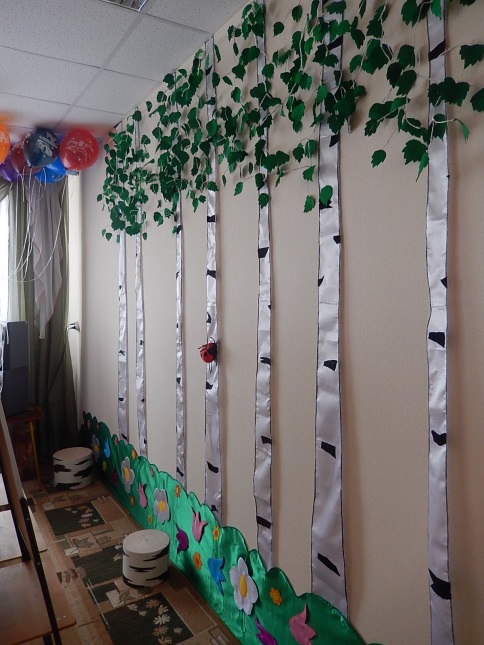 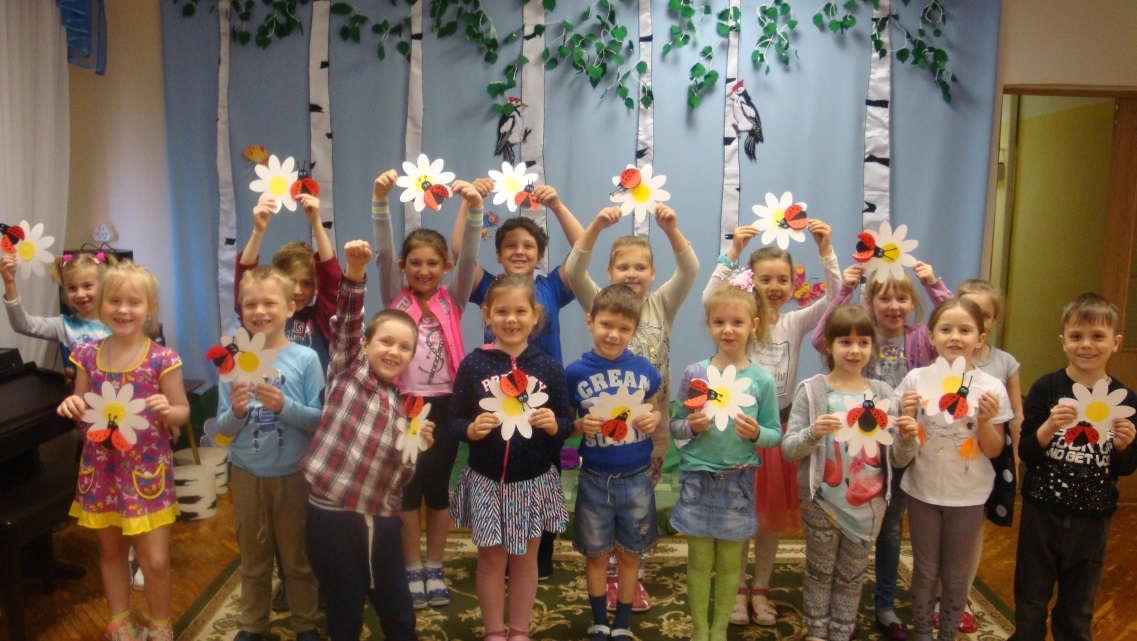 Лето сменила красавица ОСЕНЬ…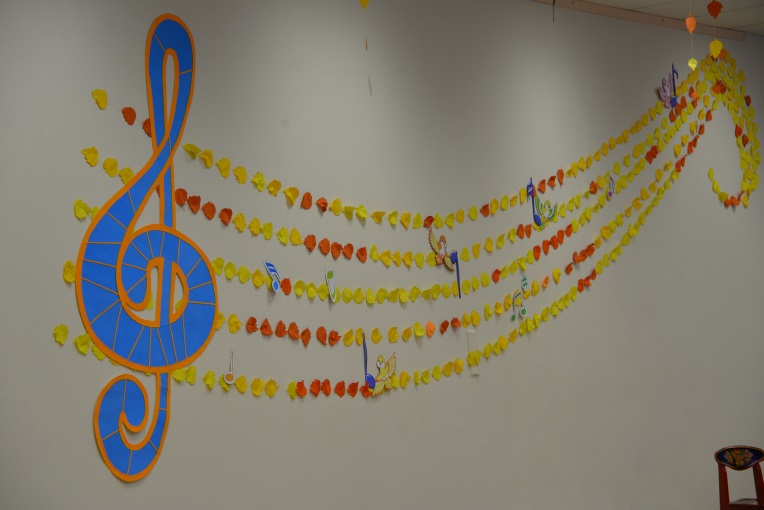 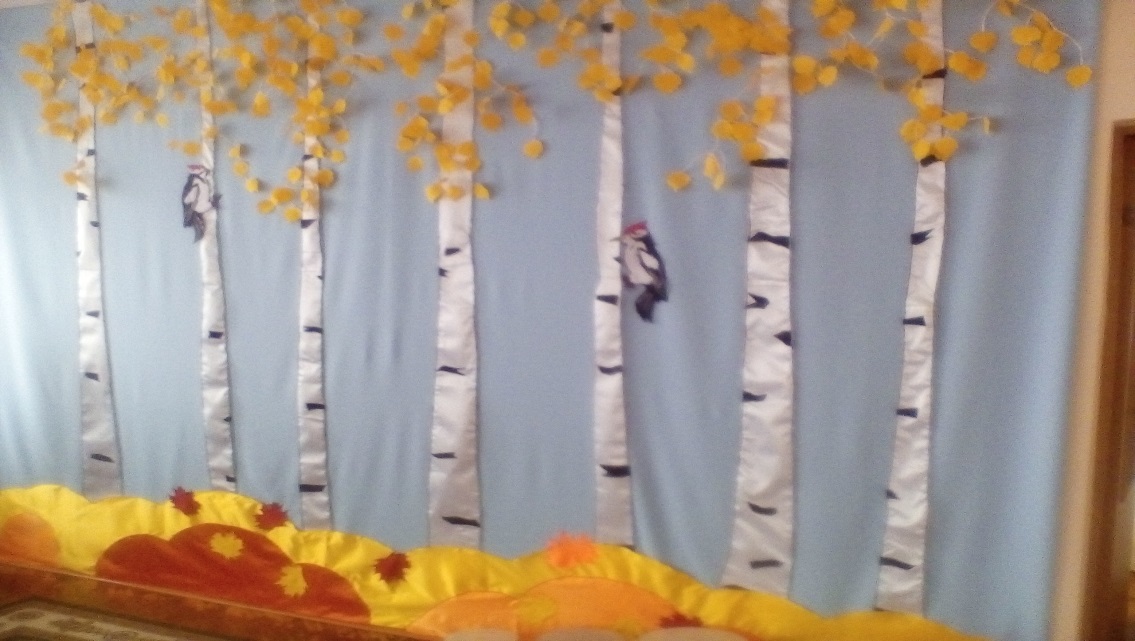 За осенью к нам пожаловала Зимушка – ЗИМА!!!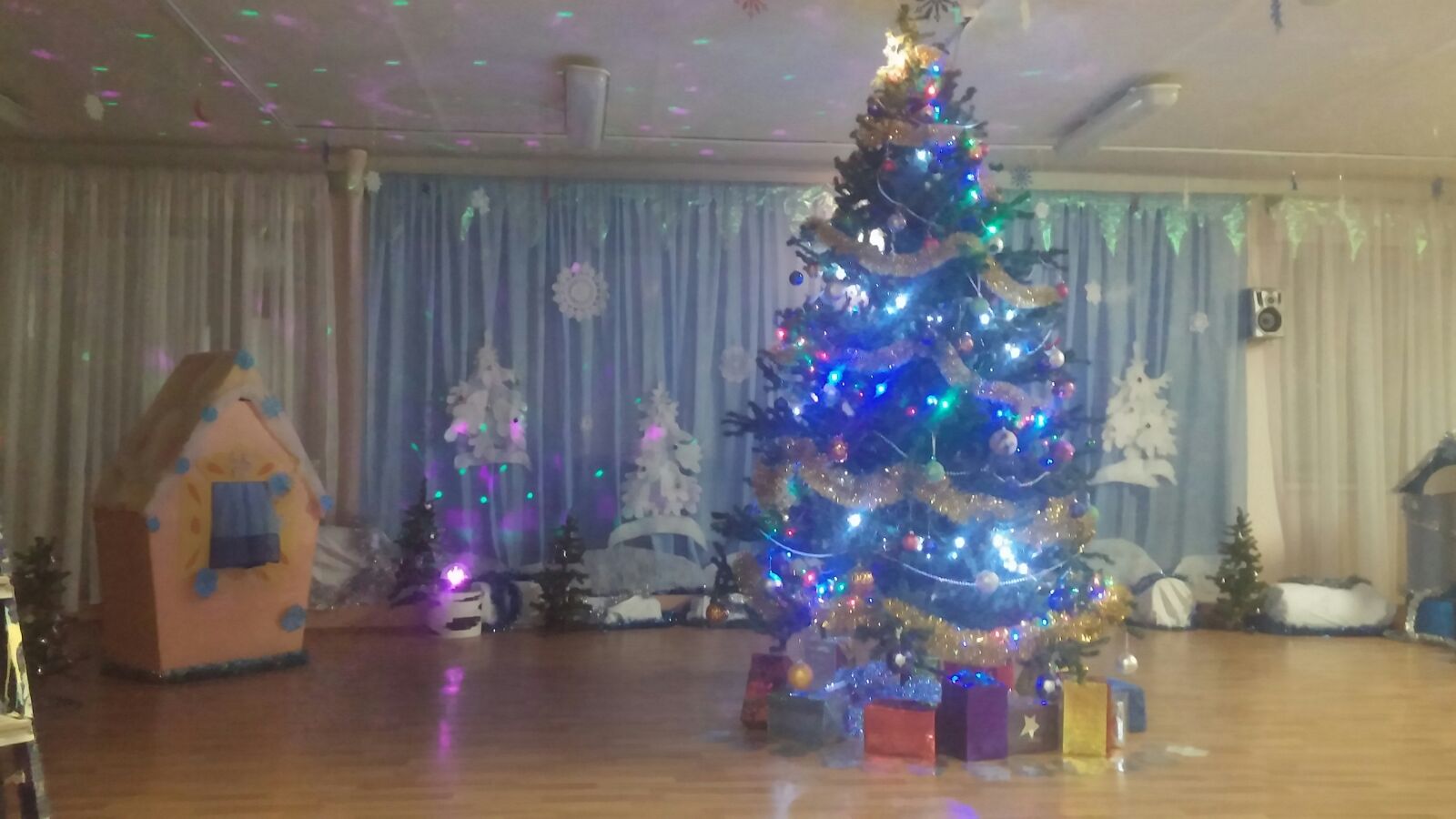 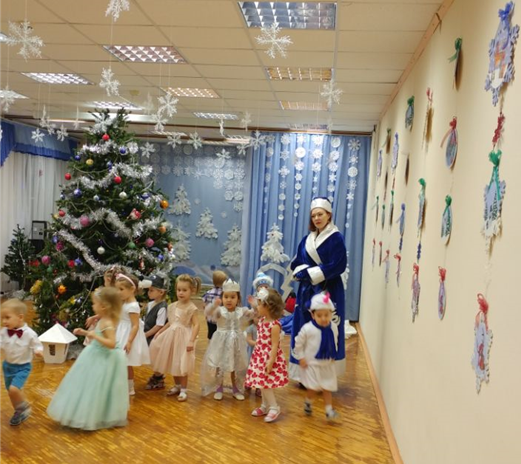 Зимушку сменила долгожданная ВЕСНА…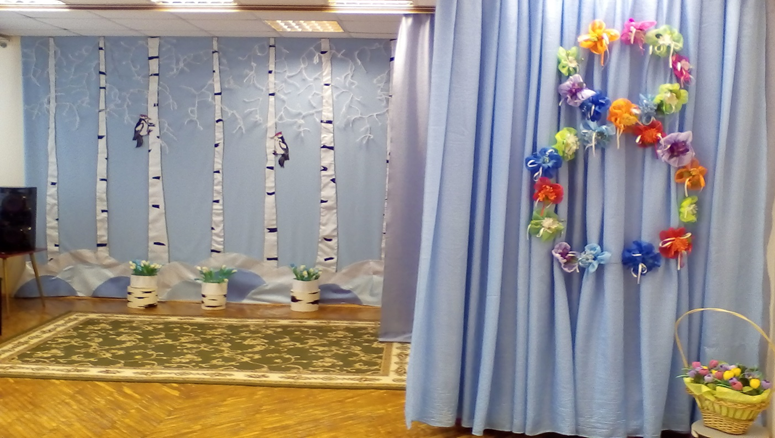 и ее самый главный праздник – 8 МАРТА!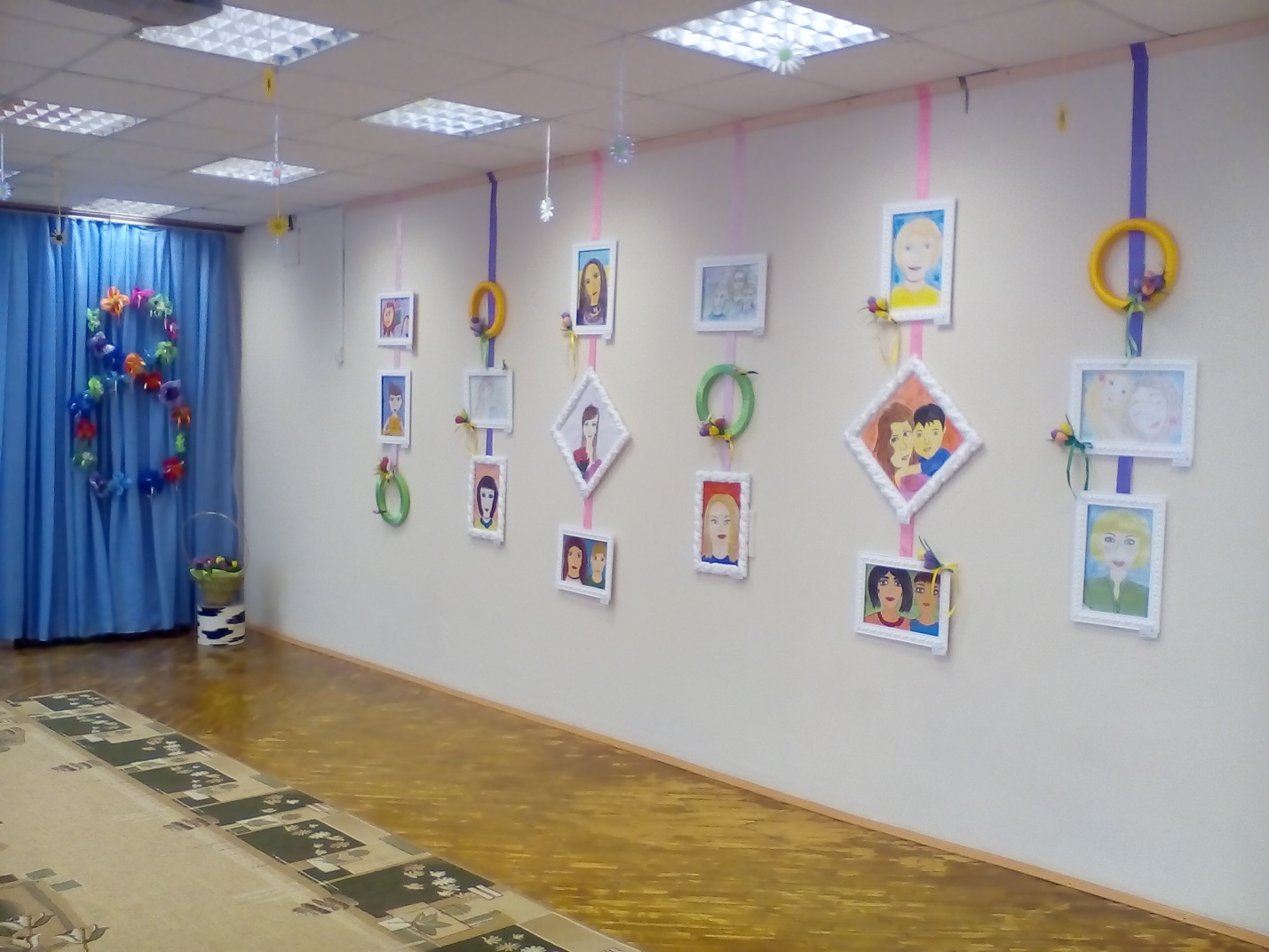 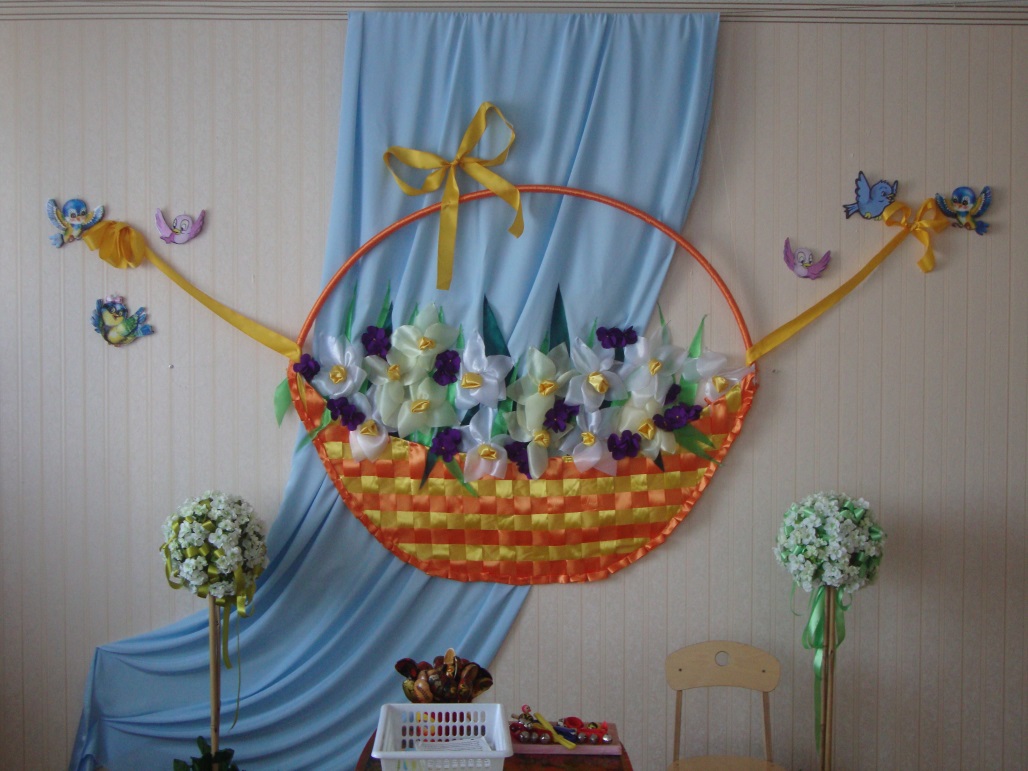 На протяжении нескольких лет в музыкальном зале работает тематическая выставка детских работ. С помощью рисунка ребята имеют возможность делиться своими впечатлениями об услышанной музыке, о наиболее ярких ее моментах.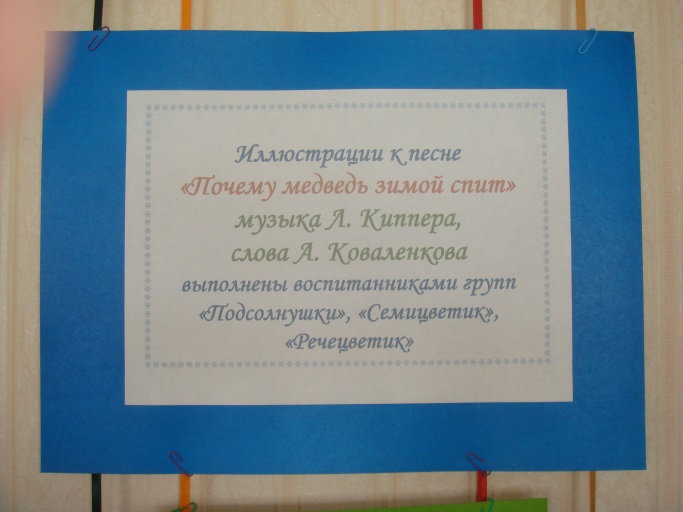 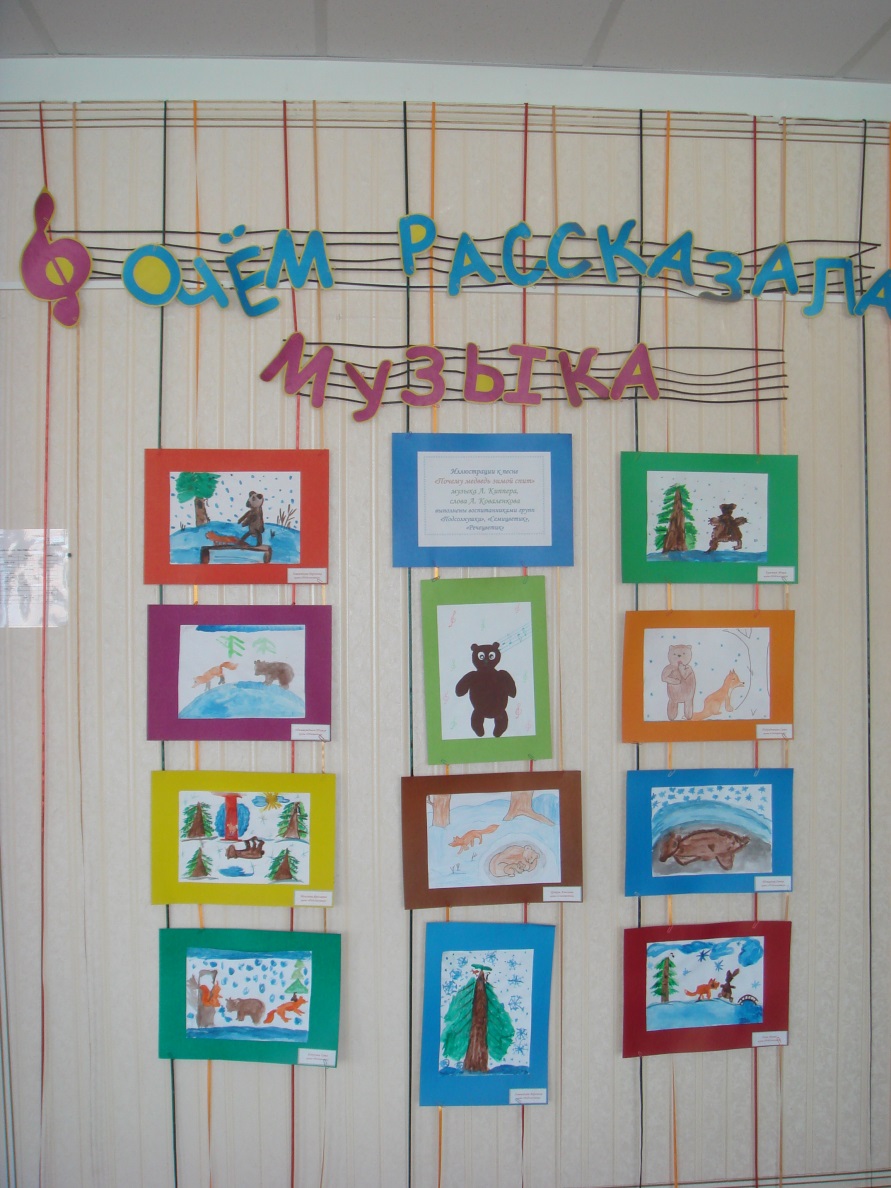 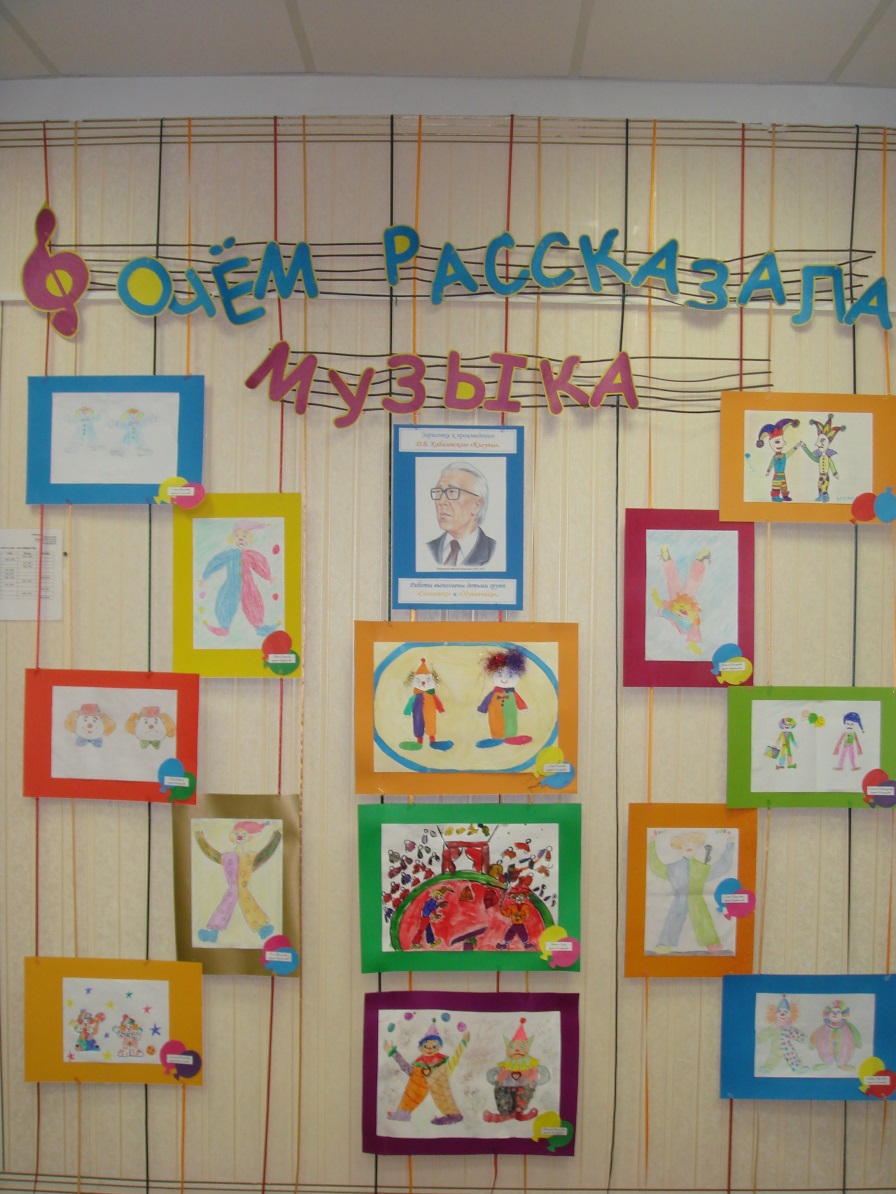 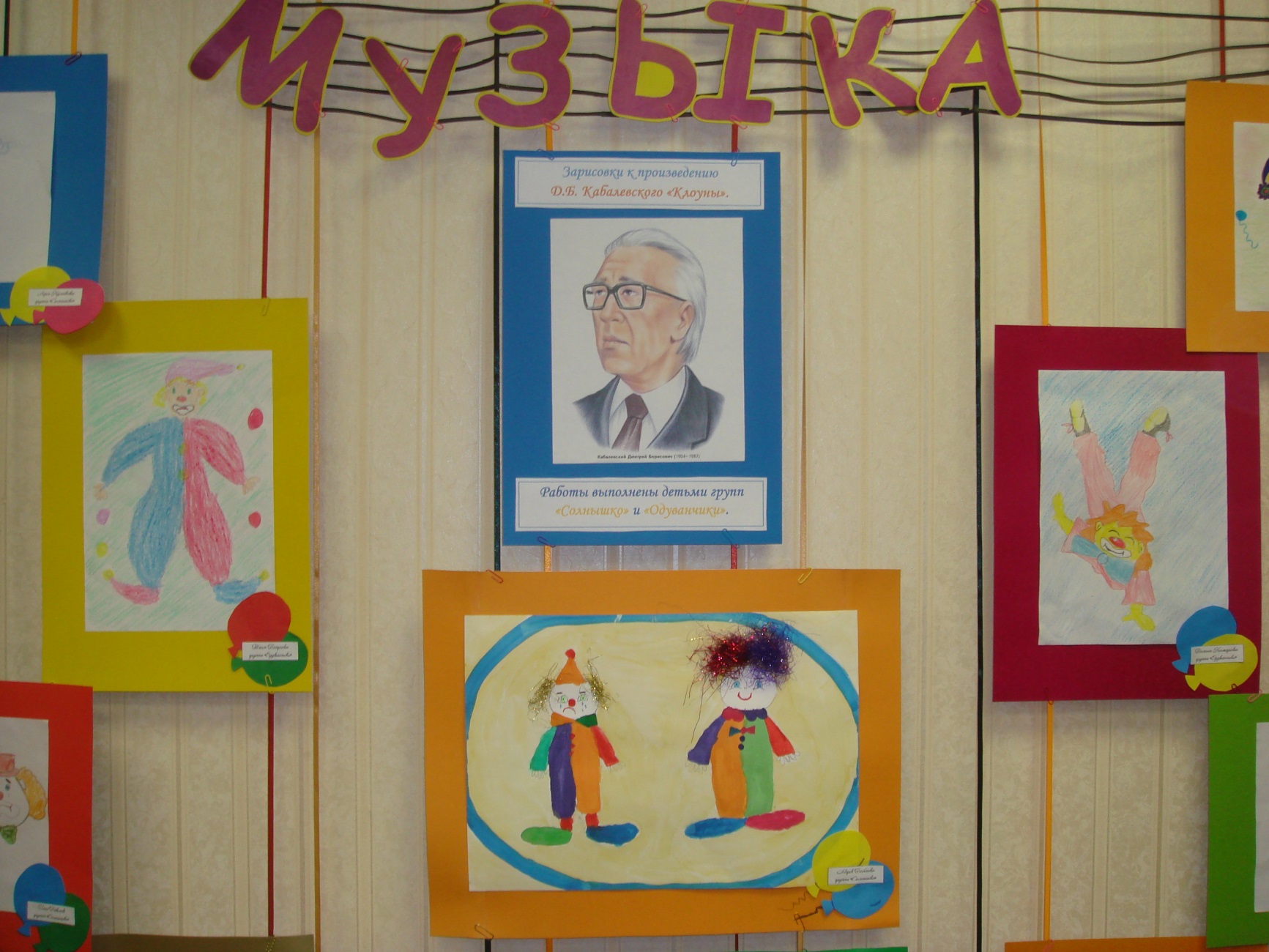 В 2017 году выставка детских работ получила свое продолжение, но уже в новом формате. Мы  с ребятами решили создать сборник любимых детьми песен, где именно дошкольники смогли стать художниками иллюстраторами. Первые экземпляры сборника «Наши любимые песни» заняли почетное место в музыкальном уголке группы и зала.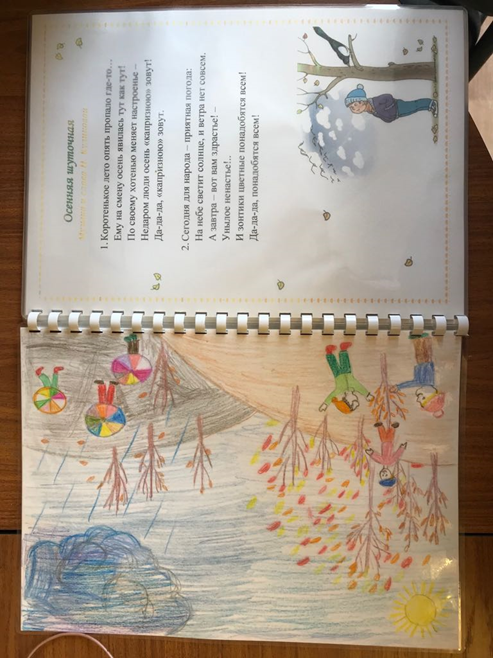 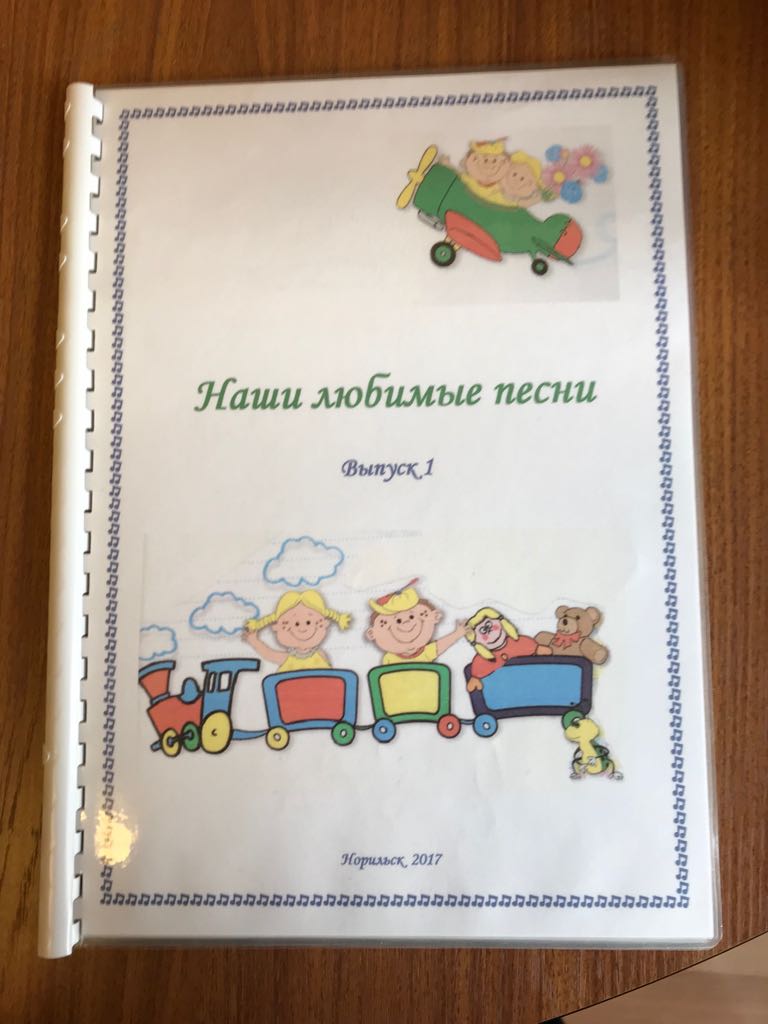 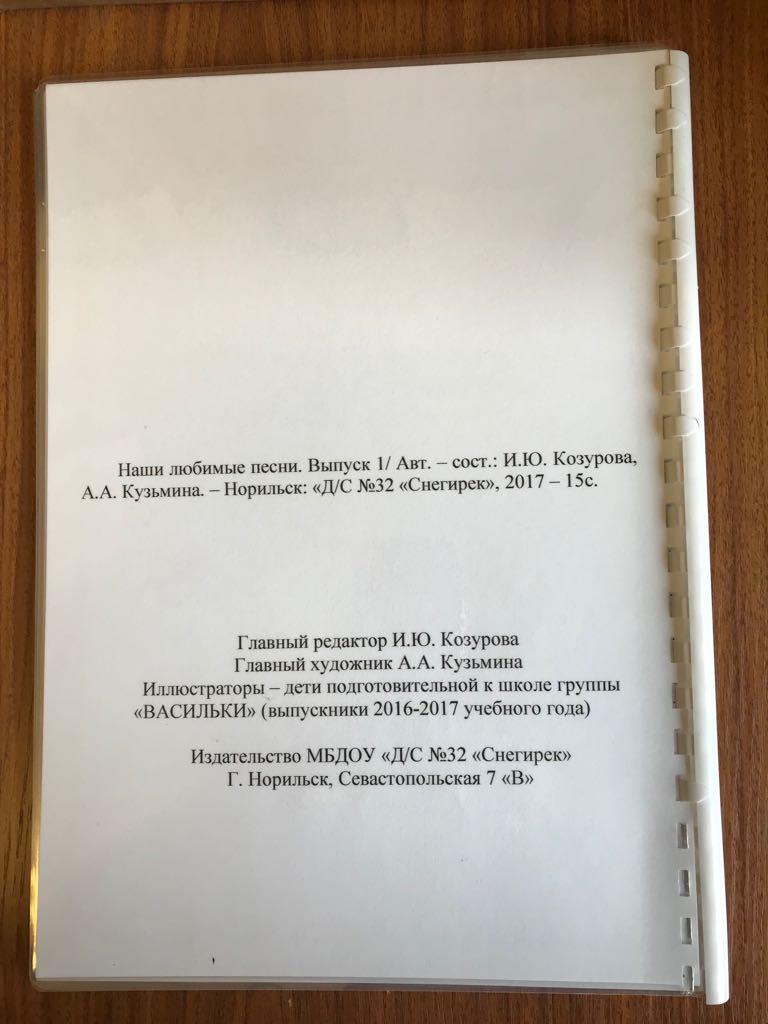 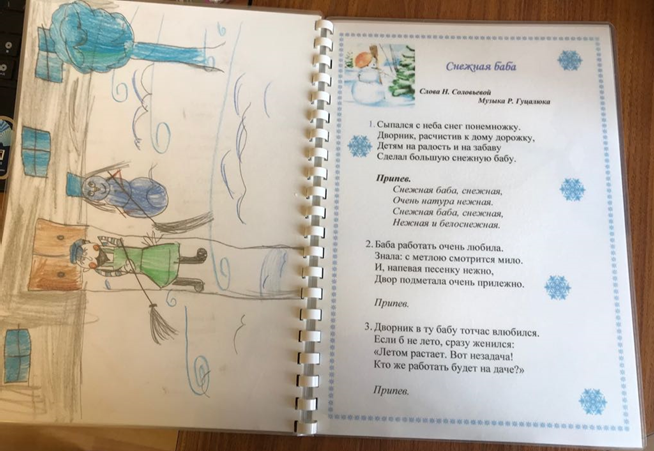 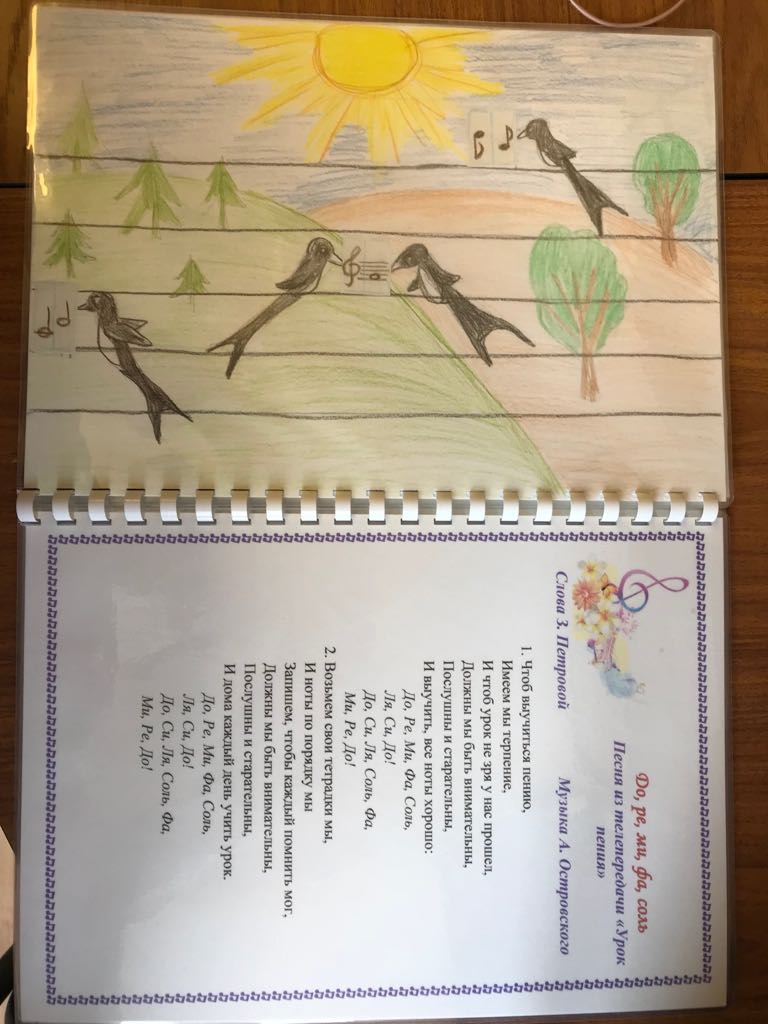 Необыкновенно преображается музыкальный зал и во время проведения праздничных мероприятий различной тематики.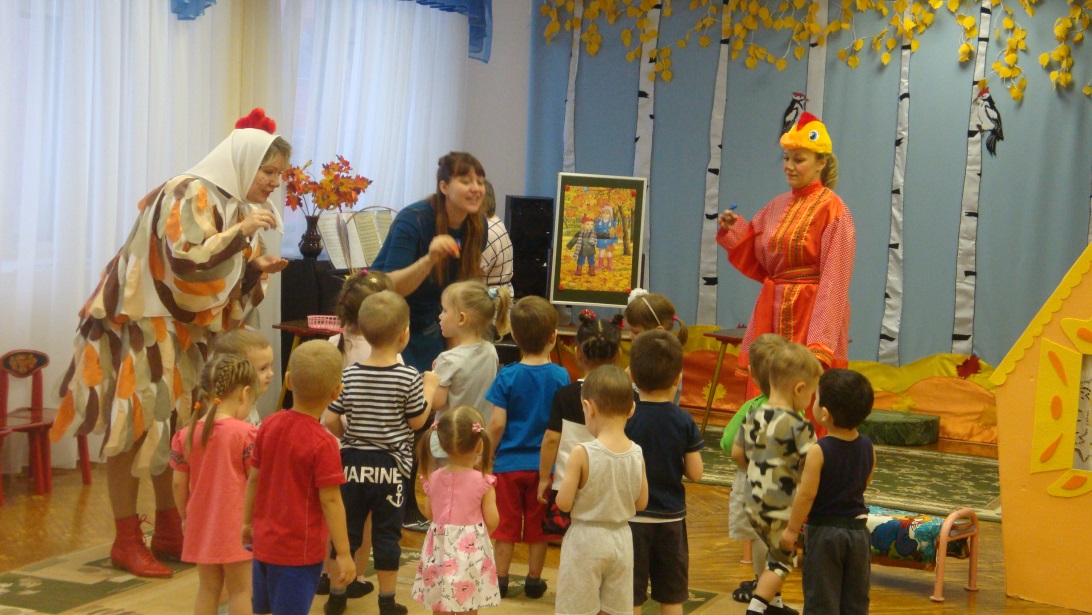 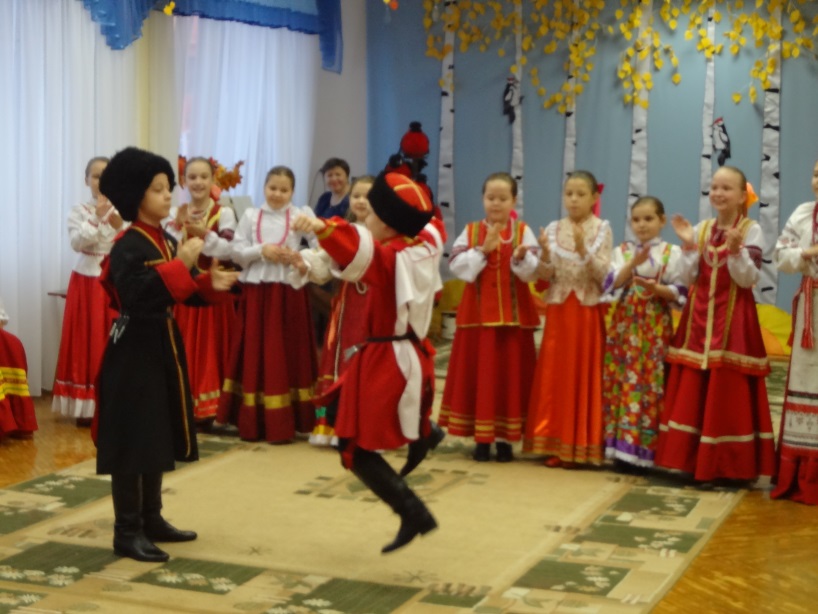 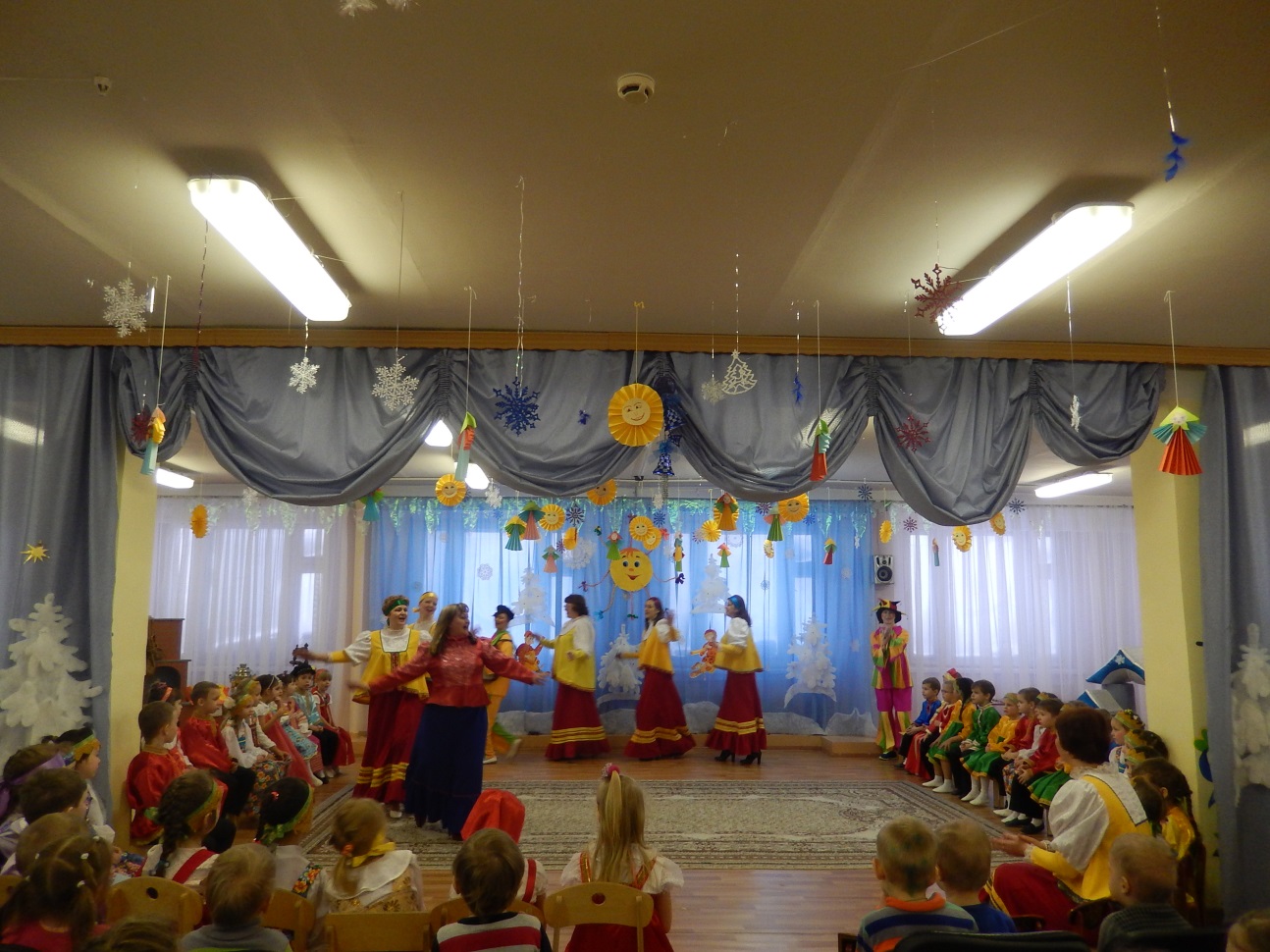 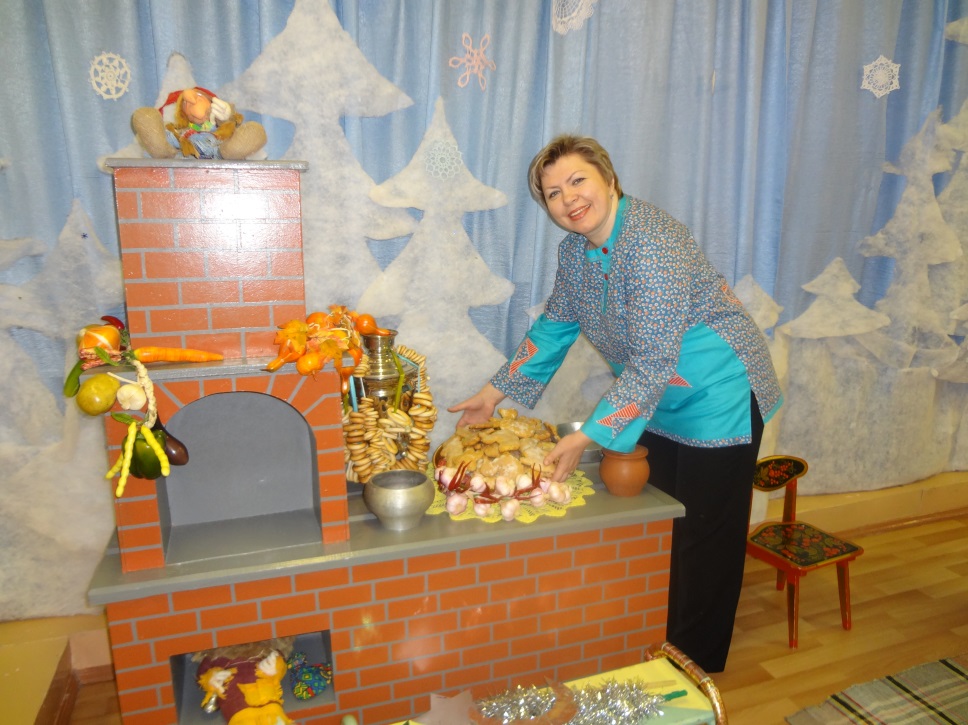 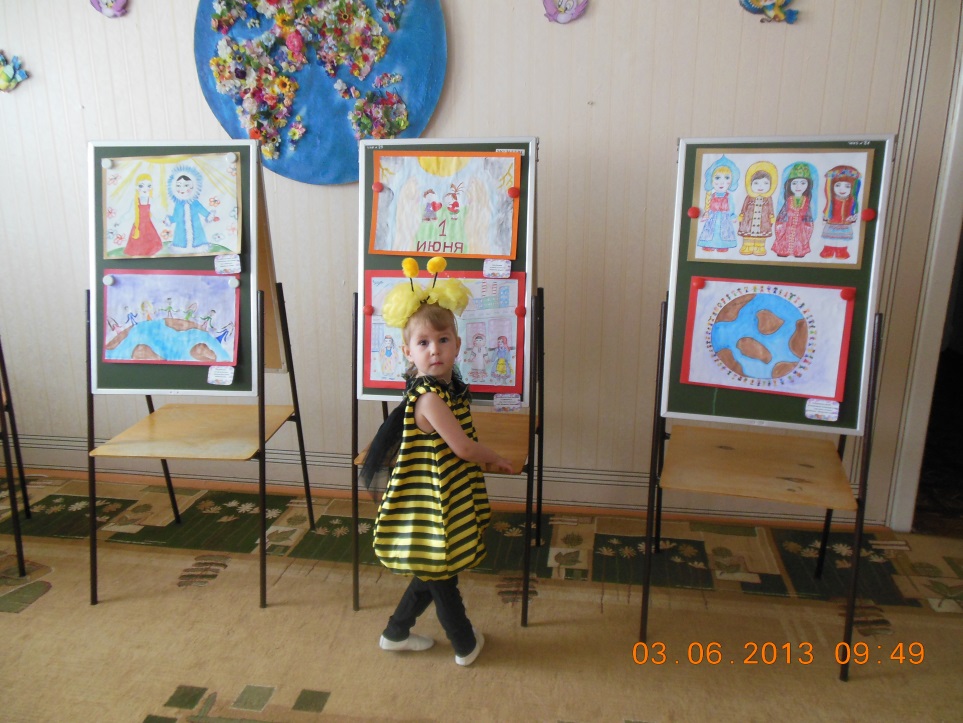 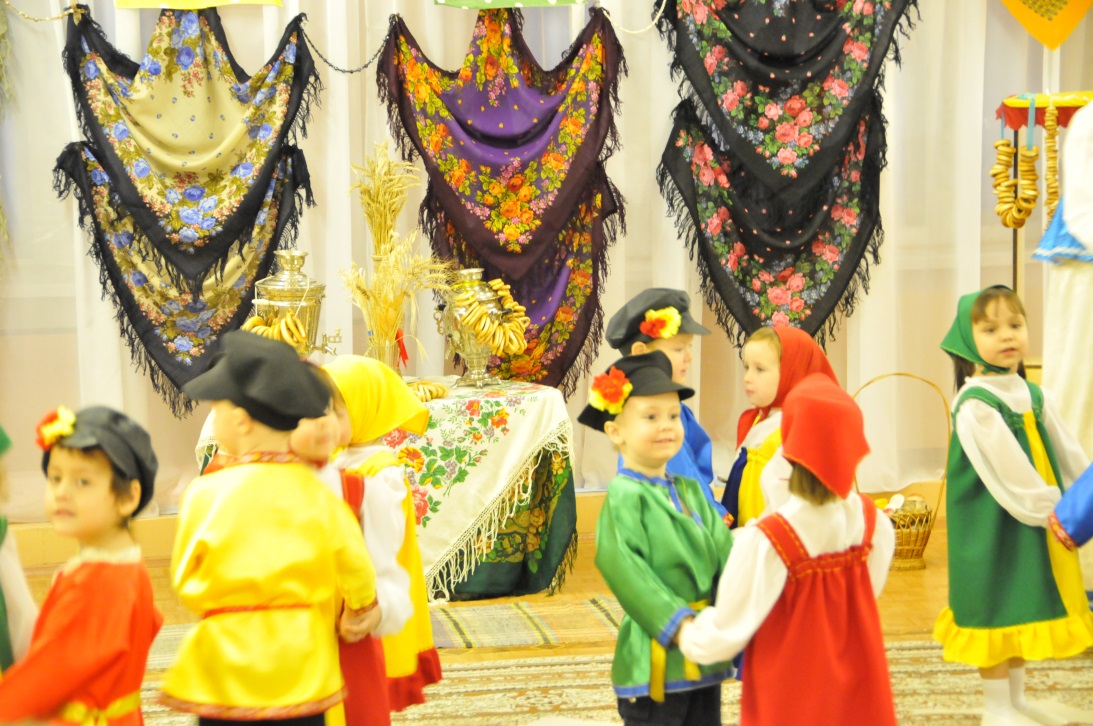 С появлением стационарного мультимедийного оборудования расширились возможности при организации различного направления мероприятий. 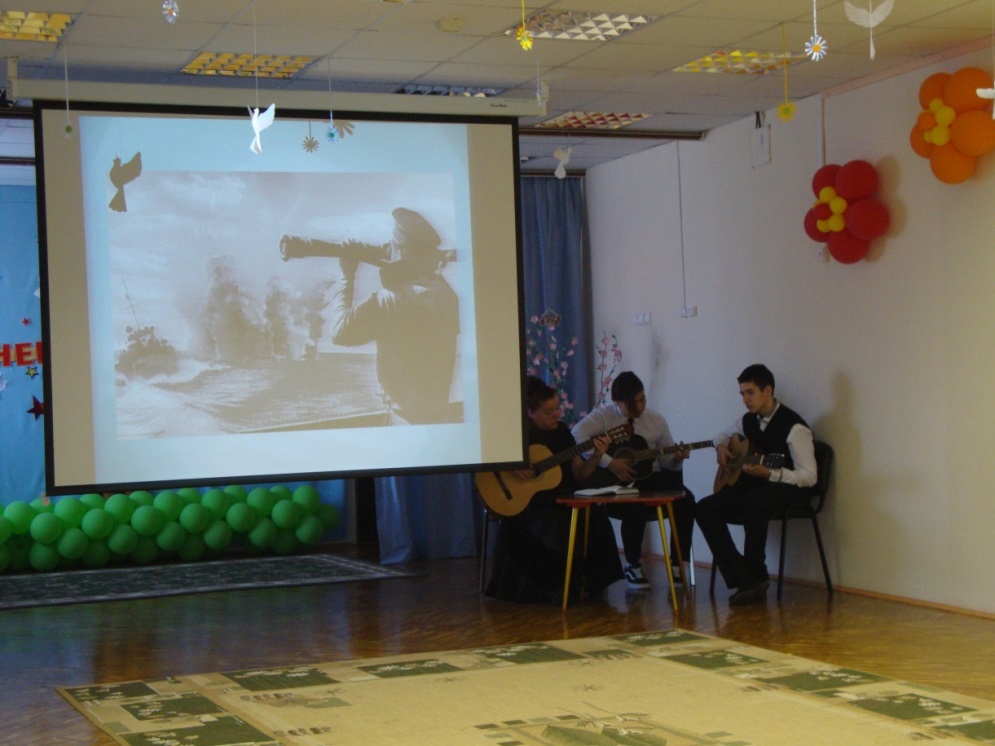 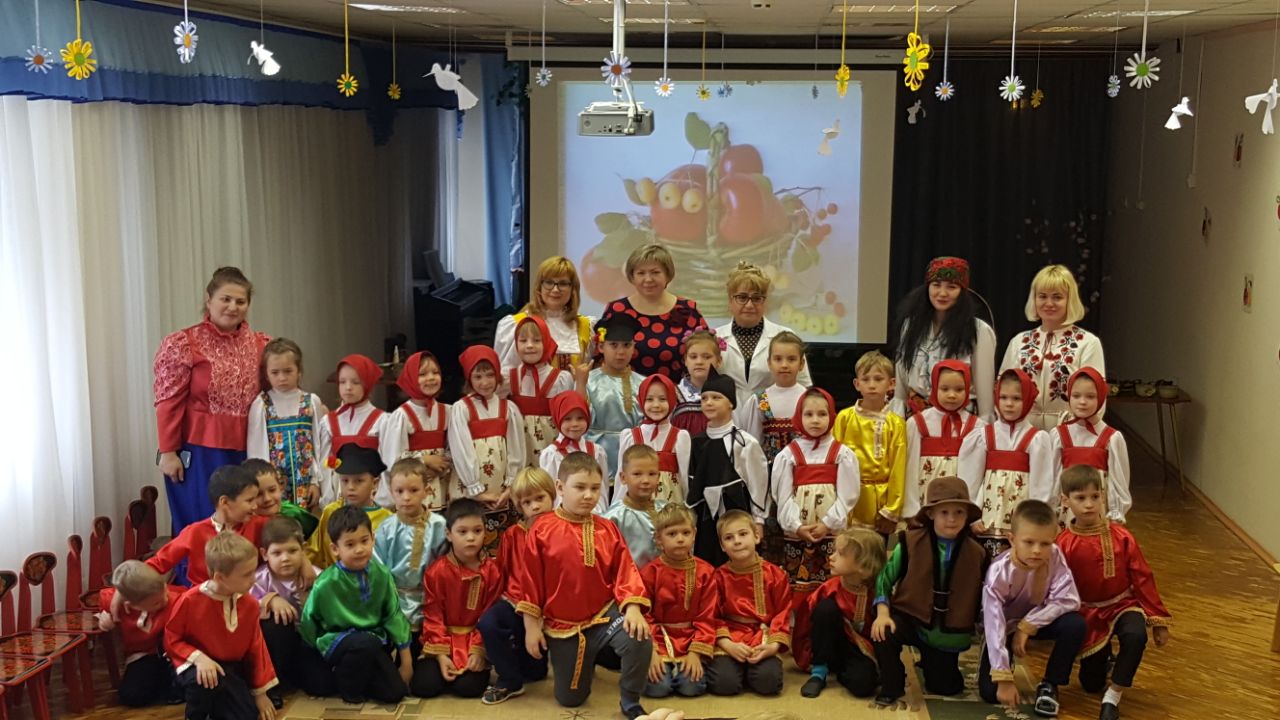 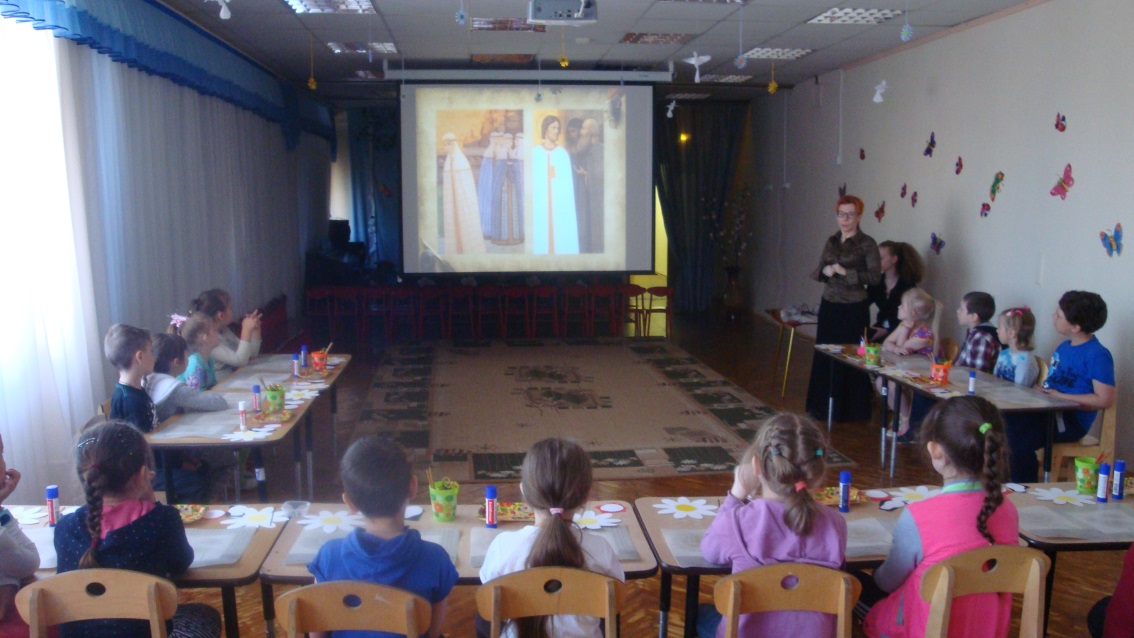 Гордостью нашего ДОУ стала появившаяся в 2016 г. ГОРНИЦА – любимое место воспитанников «Снегирька».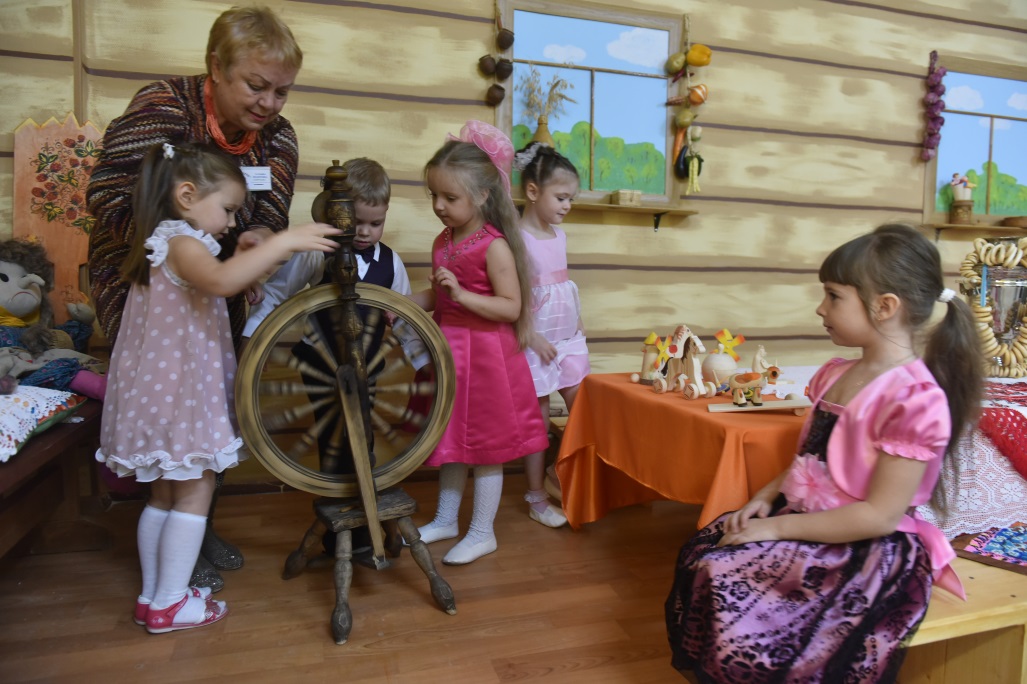 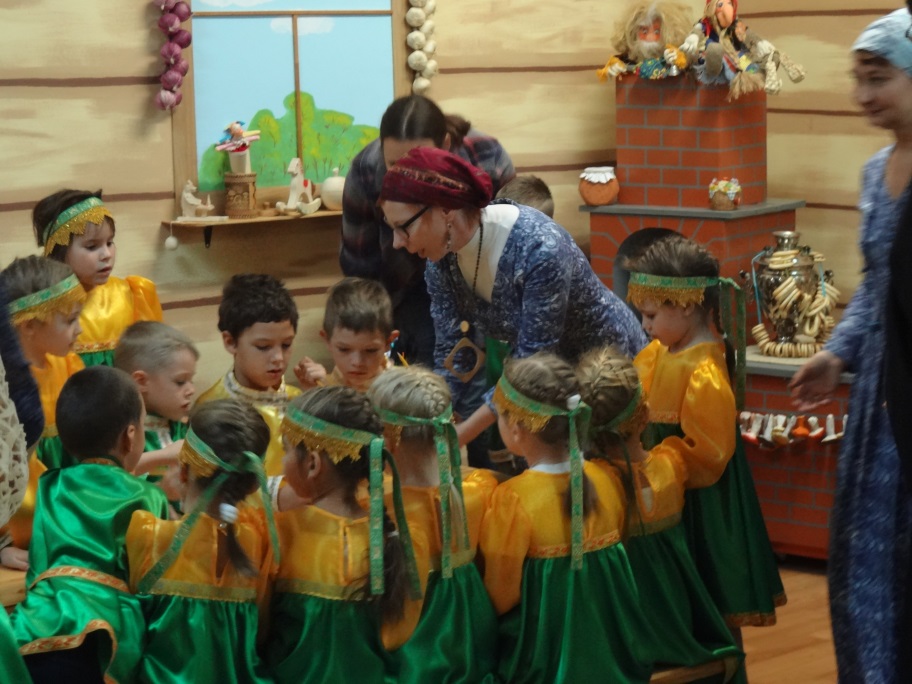 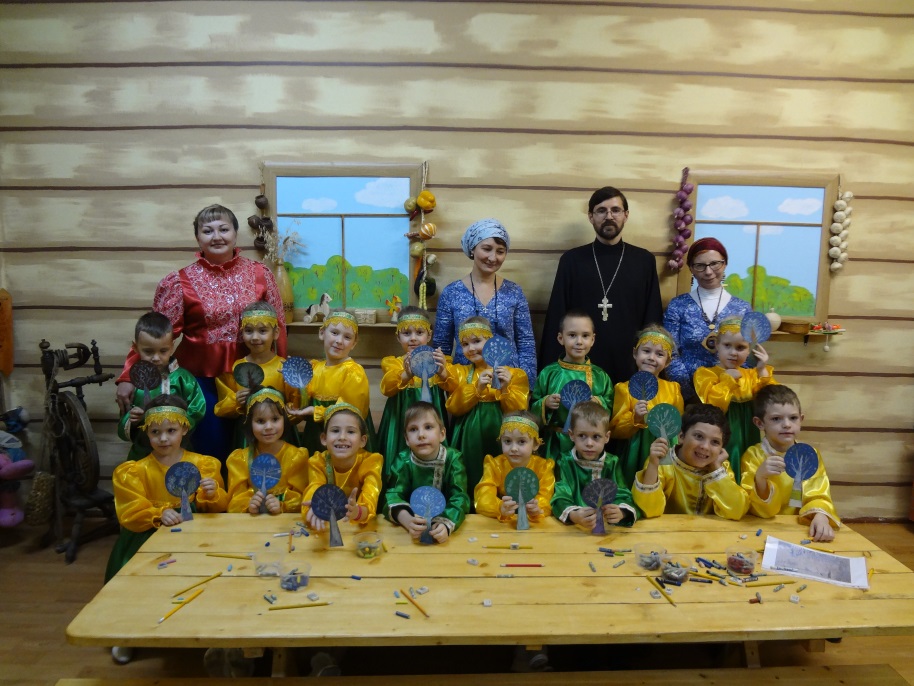 Большое место как в моей работе, как музыкального руководителя, так и в жизни детского сада уделяется внимание театрализованной деятельности. Для этого создаются все условия: изготавливаются декорации и атрибуты к спектаклям, шьются костюмы.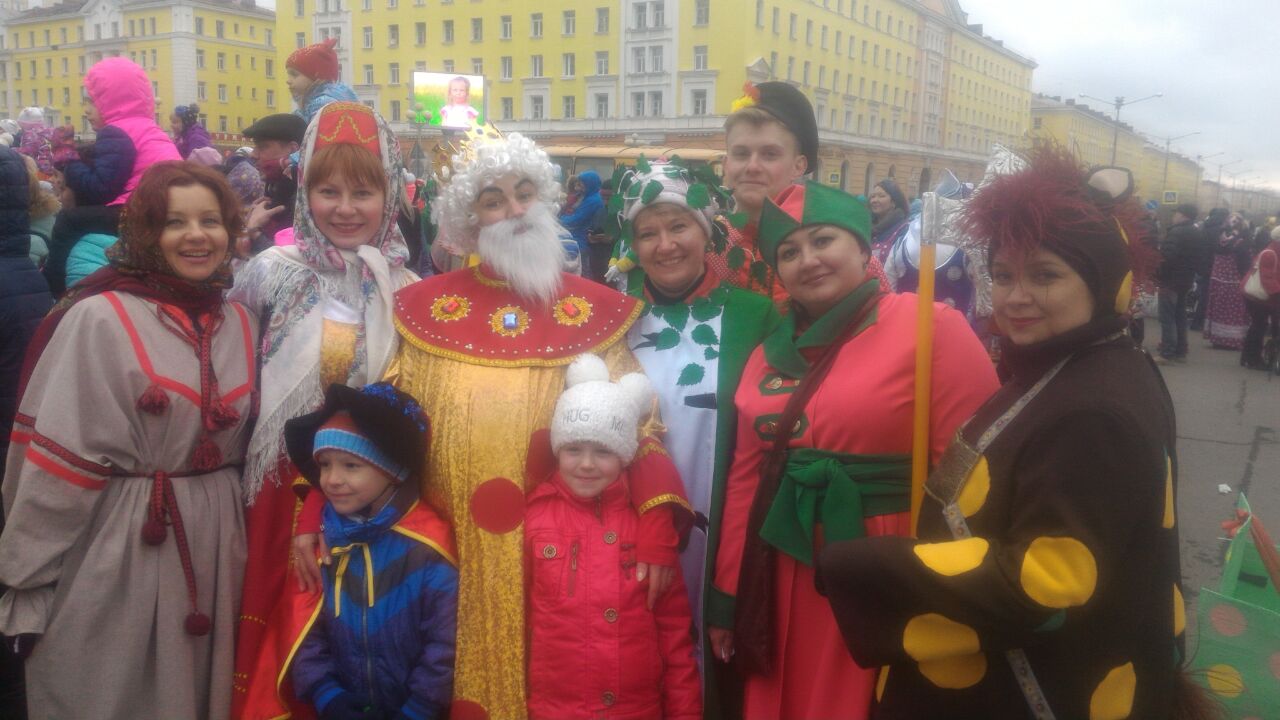 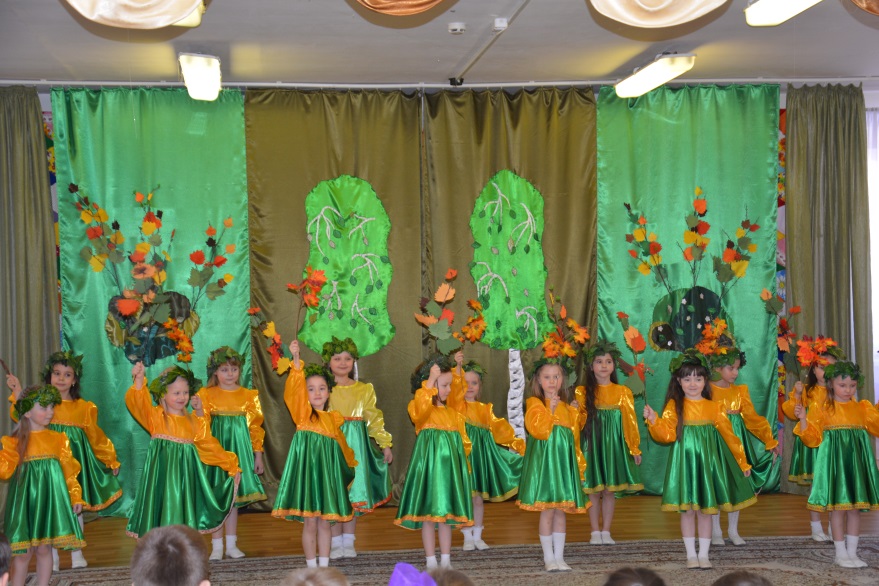 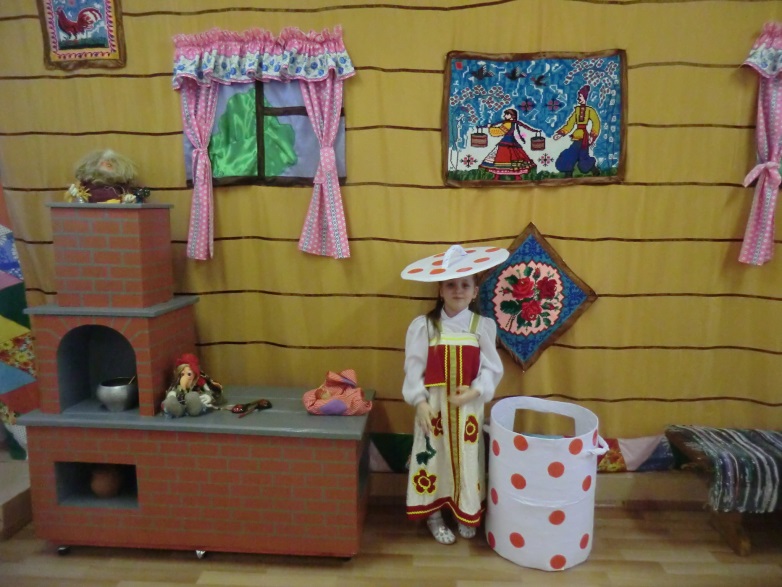 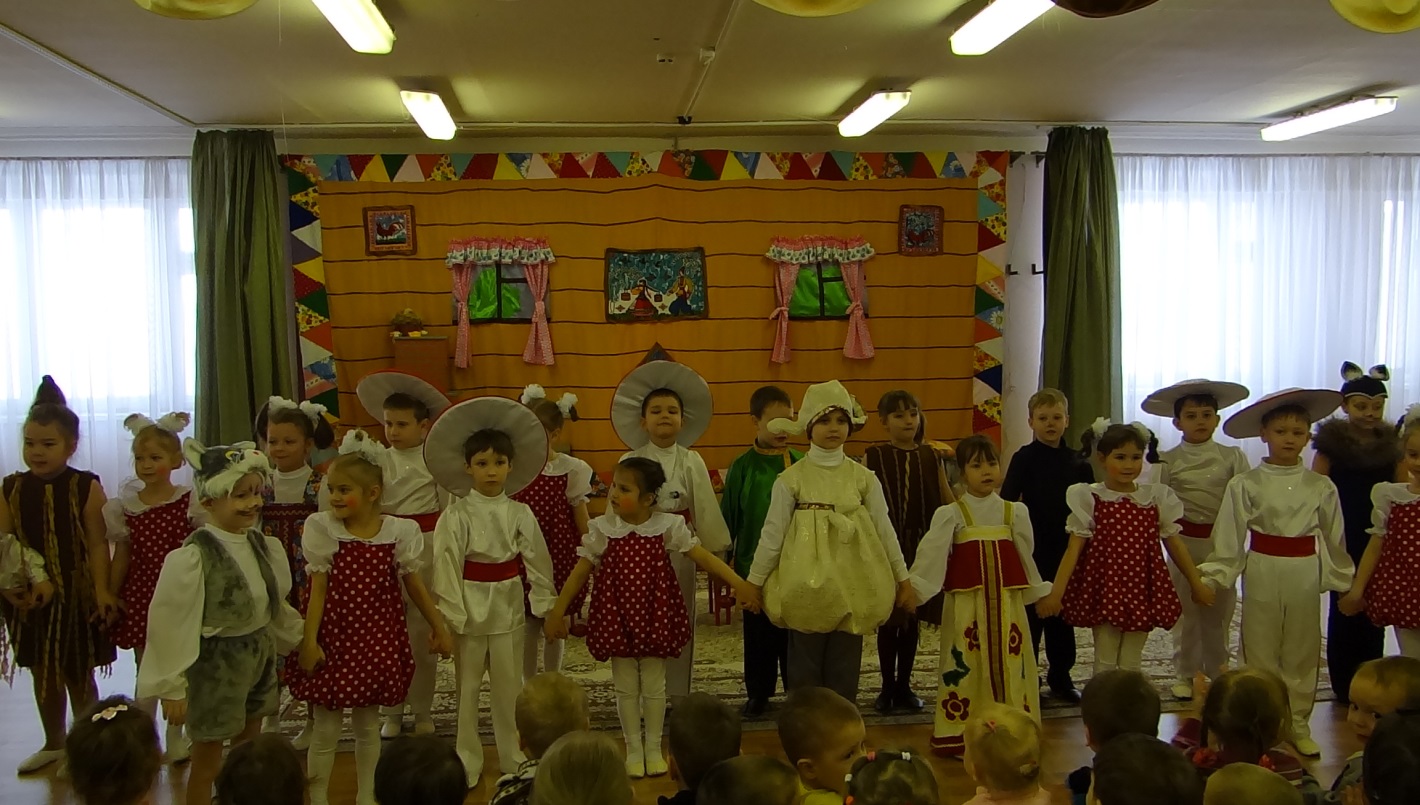 Регулярно пополняется предметно-развивающая среда музыкального зала и кабинета: детскими музыкальными инструментами, пособиями, атрибутами, костюмами.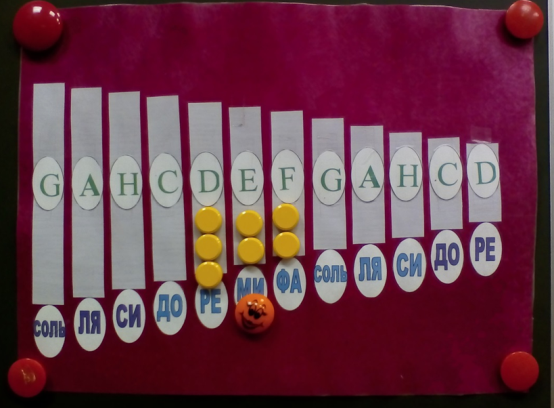 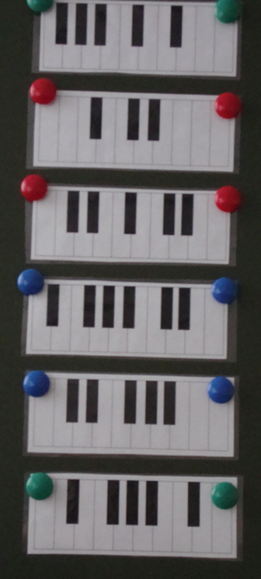 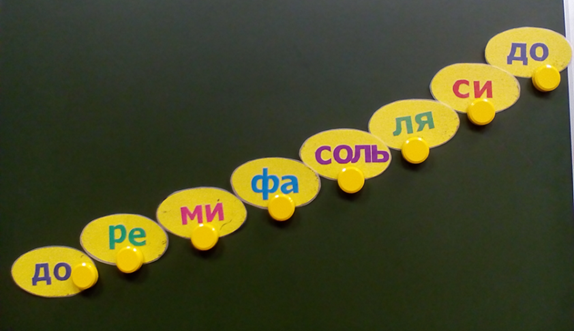 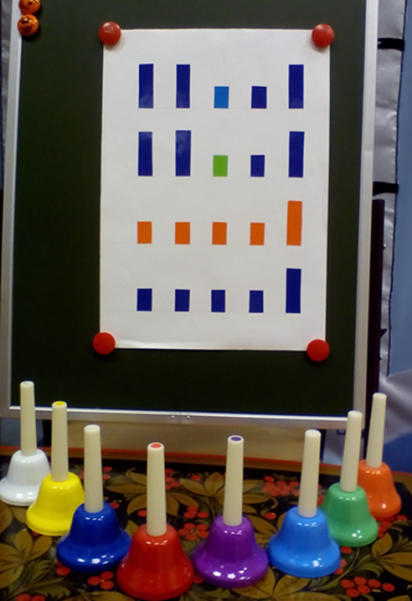 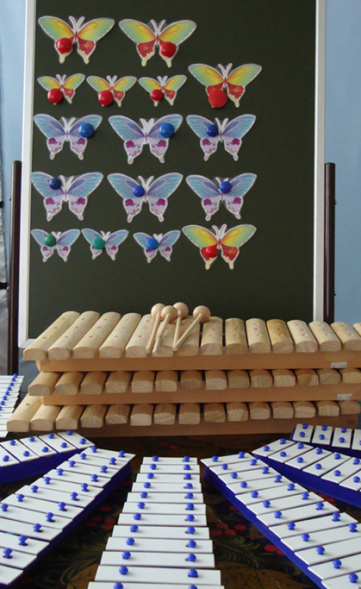 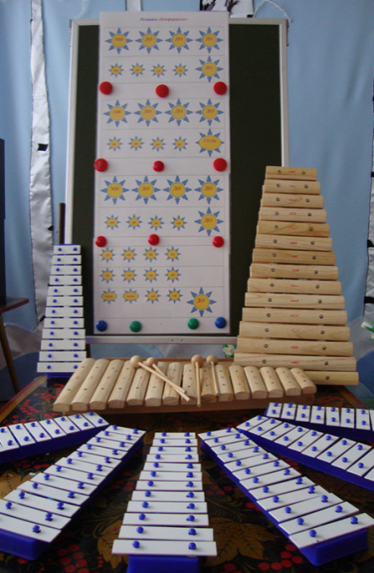 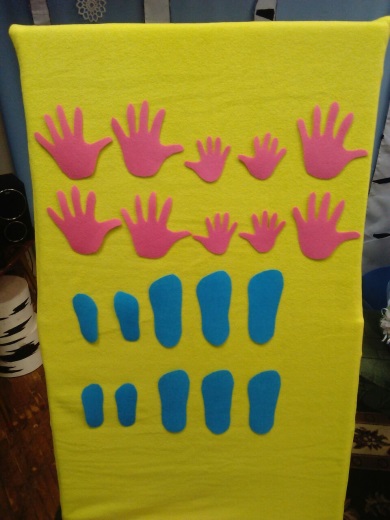 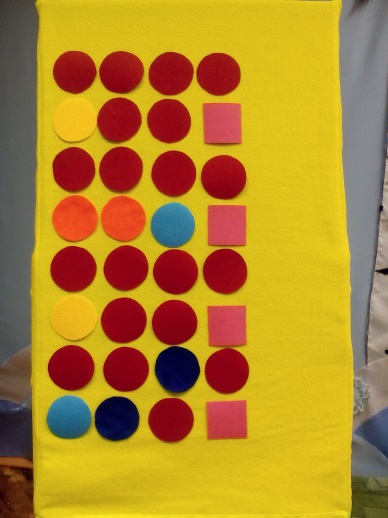 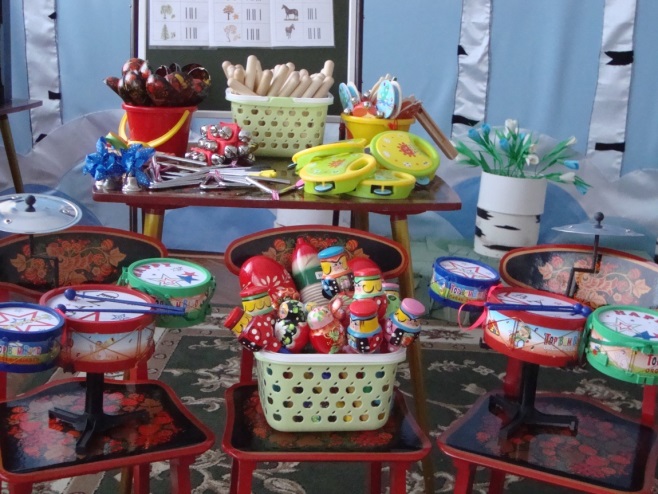 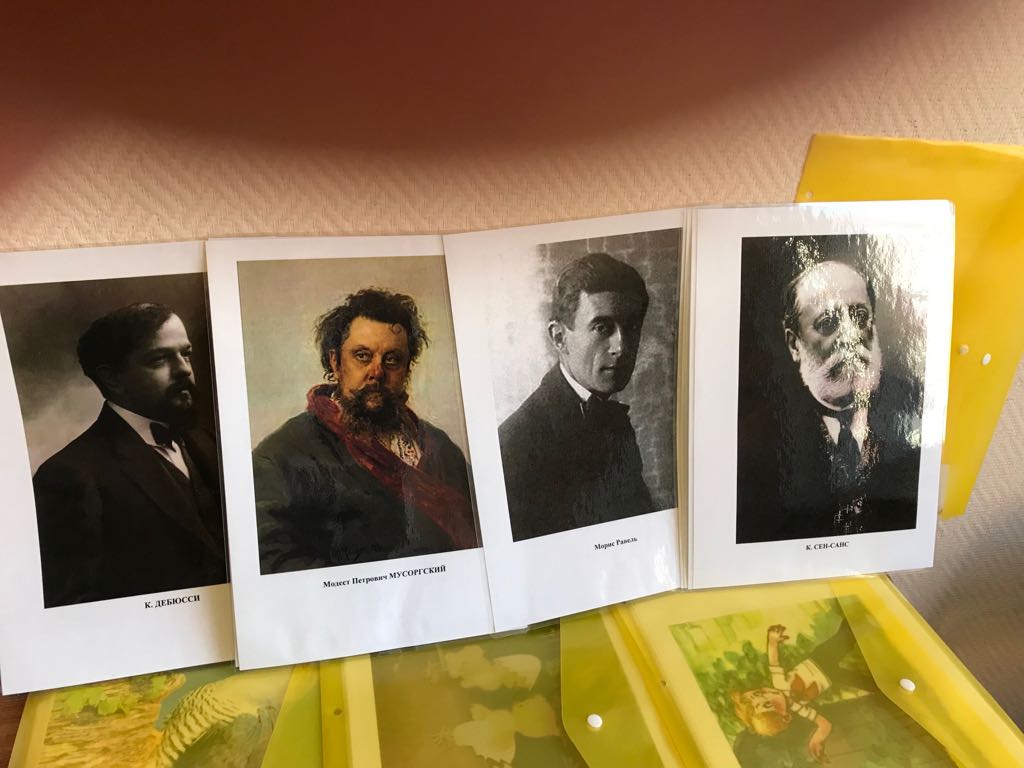 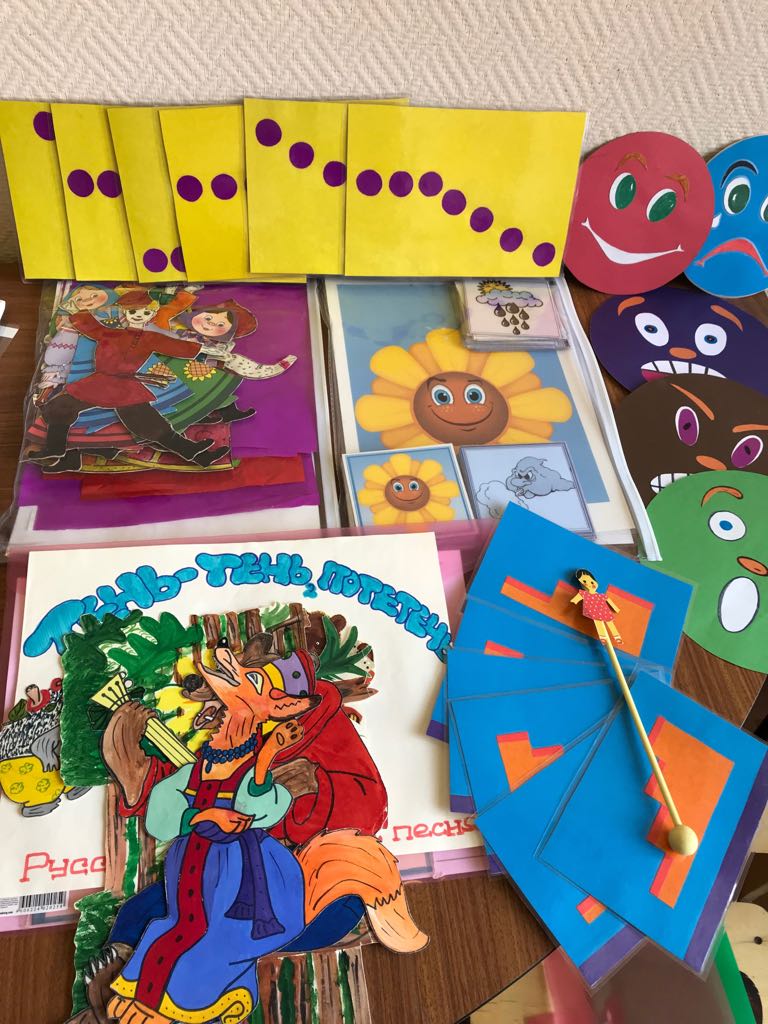 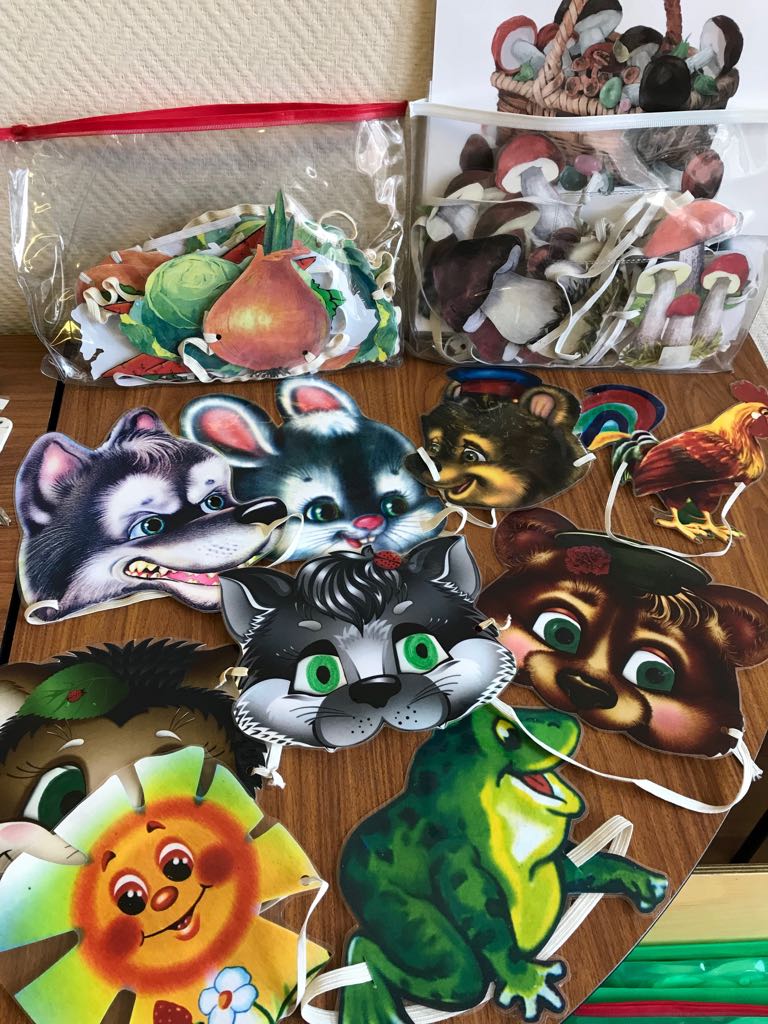 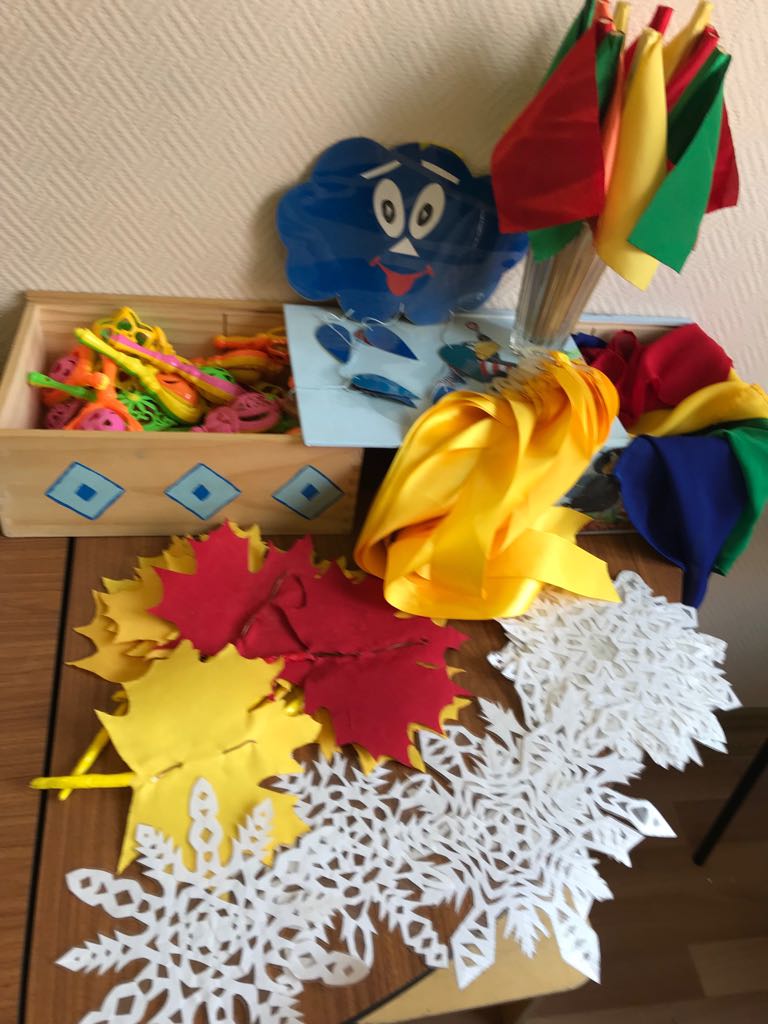 